  ВЕСТНИК   ДНЕПРОВСКОГО СЕЛЬСОВЕТА№ 138                           19 января 2021 годаГазета муниципального образования Днепровский сельсовет Беляевского района Оренбургской областиИНФОРМАЦИЯ   АДМИНИСТРАЦИИ МУНИЦИПАЛЬНОГО ОБРАЗОВАНИЯ  БЕЛЯЕВСКИЙ РАЙОН ОРЕНБУРГСКОЙ ОБЛАСТИ 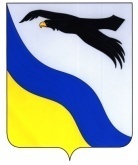 АДМИНИСТРАЦИЯБЕЛЯЕВСКОГО РАЙОНА  ОРЕНБУРГСКОЙ ОБЛАСТИП О С Т А Н О В Л Е Н И Ес. Беляевка                                     19.01.2021                                                                                                       № 10-пОб утверждении Порядка предоставления субсидий  юридическим лицам (за исключением муниципальных учреждений) и индивидуальным предпринимателям на возмещение стоимости горюче-смазочных материалов при доставке автомобильным транспортом социально значимых товаров  в отдаленные, труднодоступные, малонаселенные пункты Беляевского района, а также населенные пункты, в которых отсутствуют торговые объекты          Во исполнение мероприятия 3, пункта 2.4 «Перечень основных мероприятий муниципальной программы» подпрограммы «Развитие торговли в Беляевском районе» муниципальной программы «Экономическое развитие муниципального образования Беляевский район», на основании предоставления субсидии бюджету Беляевского района на софинансирование расходов из областного бюджета по возмещению стоимости горюче-смазочных материалов (далее - ГСМ) при доставке автомобильным транспортом социально значимых товаров  в отдаленные, труднодоступные, малонаселенные пункты Беляевского района, а также населенные пункты, в которых отсутствуют торговые объекты на территории муниципального образования Беляевский район:	1. Утвердить Порядок предоставления субсидий юридическим лицам (за исключением муниципальных учреждений) и  индивидуальным предпринимателям на возмещение стоимости горюче-смазочных материалов при доставке автомобильным транспортом социально значимых товаров в отдаленные, труднодоступные, малонаселенные пункты Беляевского района, а также населенные пункты, в которых отсутствуют торговые объекты согласно Приложению.	2. Признать утратившим силу постановления администрации района от 30.01.2020 № 65-п «Об утверждении Порядка предоставления в 2020 году субсидий юридическим лицам и индивидуальным предпринимателям на возмещение стоимости горюче-смазочных материалов при доставке автомобильным транспортом социально значимых товаров в отдаленные, труднодоступные, малонаселенные пункты Беляевского района, а также населенные пункты, в которые отсутствуют торговые объекты».3. Контроль за исполнением настоящего постановления  оставляю за собой.	4. Постановление  вступает  в  силу после его обнародования на информационном стенде в фойе здания администрации Беляевского района, в местах обнародования, определенных муниципальными правовыми актами поселений, входящих в состав Беляевского района.Глава района                                                                                       А.А. ФедотовГазета утверждена решением Совета депутатов муниципального образования Днепровский сельсовет 27.03.2012года №59Адрес редакции/ издателя461334 Оренбургская область, Беляевский район, село Днепровка, ул.Ленинская д.6тел.8 (353 34) 64-1-24Главный редакторГлава сельсоветаЕ.В.Жукова